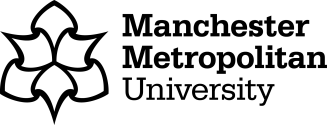 Job Description

Please complete all accessible boxes and refer to the guidance on writing Job Descriptions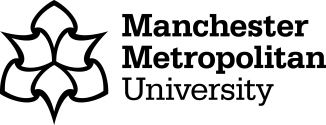 Position DetailsPosition DetailsFaculty/Directorate Estates, Facilities & Capital DevelopmentSchool/DepartmentFacilitiesTeamSportJob TitleManchester City WSL Academy physiotherapistGradeG6Hours of Work15 hours per weekContract Duration (Perm/Fixed Term)Fixed-Term (39 weeks – 31st May 2021)Reports To (Job Title)Performance Sport ManagerResponsible For (Job Title)N/APrincipal AccountabilitiesTo provide high quality physiotherapy services to the Manchester City Football Club (MCFC) WSL Academy and collaborating to integrate this with the wider Manchester Metropolitan (MMU) opportunities. To ensure all MCFC and MMU guidelines, policies and procedures are adhered to in line with collaborative induction.Key TasksTo provide high quality physiotherapy, focussed towards the athletes within the MCFC WSL AcademyTo consult with players to gather information about health and injury in line with MCFC procedure, policy and guidance.To contribute to the development and assist with pre-participation screening and clinical assessments in line with MCFC procedure, policy and guidance.Collect and analyse data to identify predisposing factors and causes of injury.Contribute to strategies for prevention and reduction of injury.Provide injury reports for the identified line report at MCFC identifying trends in occurrence, treatment & prevention strategies.To provide Physiotherapy input to optimise player performance and minimise time lost due to injury.Devise and manage rehabilitation/treatment plans.Develop a strong evidence based sports medicine approach to injury prevention and rehabilitation of athletes.Produce up-to-date comprehensive, accurate, confidential Physiotherapy notes which comply with the Health and Care Profession Council standards of documentation aligned with MCFC procedures.Evaluate the effectiveness of rehabilitation/treatment programmes.To plan and prioritise own workload as an autonomous practitioner, with centred approach towards athlete care and need.Work as part of a multi-disciplinary team to provide a holistic approach to the treatment and prevention of injury both at and with the MCFC WSL team and the MMU wider support network.To communicate with players in a professional manner to maximise the effectiveness of treatment modalities.To contribute to team objectives based on established critical performance indicators and to work effectively as part of an inter-disciplinary team of support staff.To provide pitch Side first aid and high quality pitch side supportTo provide a support service for WSL Academy squad at competitions and events across the UK as requiredTo work in collaboration with MMU Sport based out of the Business School and the Manchester Movement Unit based out of Brooks ensuring regular communication of a summary of the workTo maintain a safe working environment and comply with Health and Safety requirements and associated procedures, including accident reportingTo give a full explanation of the patient’s condition and proposed treatment to the patient and discuss the expected outcome with them. To ensure the patient understands this and agrees to the treatment plan giving consent to itTo select and be able to perform appropriate treatment techniques from a wide range of specialist skills. This could include electrotherapy, manual techniques, patient education, exercise groups when appropriate, use of appliances etc. The selection of techniques will be based on both theoretical and practical knowledge and evaluated past experienceTo produce clear written information and exercise programmes for patients to follow at home or when not with a PhysiotherapistTo use developed clinical reasoning skills to review and evaluate patient progress and their current condition at each treatment session and to amend the treatment programme as appropriate to achieve agreed goalsTo plan and undertake discharge of patients from Physiotherapy when agreed goals have been reached or treatment is no longer appropriate (e.g. the patient has reached a plateau or there is a change in their medical circumstances). To be able to negotiate this with patients who wish to continue treatment on an ongoing basisTo fully understand systems and procedures in place in your area of work to be able to implement them to contribute to the continuity and smooth running of the service. This may be in the absence of a more senior member of staffTo effectively manage and prioritise your own workload within the time schedule identified by the partnership of MCFC and MMU including the prioritising of patients to be treated along with other commitments in the day (e.g. meetings). To adjust own/team’s plans to accommodate changes in demandTo take responsibility for own continuous professional development through self-directed learning and reflective practice in line with Clinical Governance and Health and Care Professions Council standards.To undertake any other duties commensurate with this role as requiredSpecial FeaturesTo work evenings and weekends are required by the role.MiscellaneousYou have a legal duty, so far as is reasonably practicable, to ensure that you do not endanger yourself or anyone else by your acts or omissions. In addition, you must cooperate with the University on health and safety matters and must not interfere or misuse anything provided for health, safety and welfare purposes.You are responsible for applying the University’s Equal Opportunities Policy in your own area of responsibility and in your general conduct.You have a responsibility to promote high levels of customer care within your own areas of work.You are expected to co-operate with the PDR process, engaging in the setting of objectives in order to assist in the monitoring of performance and the development of the individual.Such other relevant duties commensurate with the grade of the post as may be assigned by the Manager in agreement with you. Such agreement should not be unreasonably withheld.You may be required to undertake a specific Health & Safety role, commensurate with your grade, to support the University in meeting its statutory Health & Safety obligations. This could include acting as a DSE Assessor, First Aider, Fire Marshall or Departmental Safety Co-ordinator. The allocation of such roles will be subject to the provision of appropriate training and assessment of competence.You will be required to work off site at the MCFC Academy for the majority of this contract. You have the responsibility to engage with the University’s commitment to Environmental Sustainability in order to reduce its waste, energy consumption and carbon footprint.You have the responsibility to engage with the University’s commitment to delivering value for money services that optimise the use of resources and therefore should consider this when undertaking all duties and aspects of your role.ReviewThis is a description of the job at the time of issue. It is the University’s practice periodically to review and update job descriptions to ensure that they accurately reflect the current nature of the job and requirements of the University and to incorporate reasonable changes where required, in consultation with the jobholder.Person SpecificationIn order to be shortlisted you must demonstrate that you meet all the essential criteria and as many of the desirable criteria as possible. Where we have a large number of applications that meet all of the essential criteria, we will then use the desirable criteria to produce the shortlist.Person SpecificationIn order to be shortlisted you must demonstrate that you meet all the essential criteria and as many of the desirable criteria as possible. Where we have a large number of applications that meet all of the essential criteria, we will then use the desirable criteria to produce the shortlist.Person SpecificationIn order to be shortlisted you must demonstrate that you meet all the essential criteria and as many of the desirable criteria as possible. Where we have a large number of applications that meet all of the essential criteria, we will then use the desirable criteria to produce the shortlist.Person SpecificationIn order to be shortlisted you must demonstrate that you meet all the essential criteria and as many of the desirable criteria as possible. Where we have a large number of applications that meet all of the essential criteria, we will then use the desirable criteria to produce the shortlist.Person SpecificationIn order to be shortlisted you must demonstrate that you meet all the essential criteria and as many of the desirable criteria as possible. Where we have a large number of applications that meet all of the essential criteria, we will then use the desirable criteria to produce the shortlist.Selection CriteriaSelection CriteriaSelection CriteriaSelection CriteriaSelection CriteriaSelection CriteriaAttributesAttributesAttributesItemRelevant Criteria Essential/Desirable11Skills & Abilities1.11.21.31.41.5Excellent & professional communication skillsTo be proficient in IT skills and experience of using Microsoft Office.A dynamic, hardworking and enthusiastic individualDemonstrates enthusiasm and is personally committed to achieving agreed objectives Meticulous attention to detailEEEEE22General & 
Specialist Knowledge2.12.22.32.4An understanding of elite athlete support services and inter-disciplinary sport scienceExtensive knowledge of musculoskeletal physiotherapyExtensive knowledge of sports injury prevention / rehabilitation in sportEvidence of relevant continuing professional developmentEEEE33Education & 
Training3.13.23.33.43.5HCPC registered as PhysiotherapistGrad. Diploma and / or degree in PhysiotherapyMember of the Chartered Society of Physiotherapy Current Pitch side first aid QualificationSports Massage Qualification Level 4 and aboveEEEDD44Relevant 
Experience4.14.24.34.4Extensive physiotherapy experience working with elite level sports clubs and or individualsExperience of working with young athletes, ideally with a higher education environmentExperience of working within the NHS or equivalent healthcare industryExperience of working in a sporting interdisciplinary teamEDED55Special 
Requirements5.1A flexible approach to working hours is essential as working evenings is a requirement of this roleEDate of RevisionDate of RevisionDate of RevisionDate of RevisionAugust 2020August 2020